ФЕДЕРАЛЬНОЕ АГЕНТСТВО ПО РЫБОЛОВСТВУДмитровский рыбохозяйственный технологический институт (филиал) Федерального государственного бюджетного образовательного учреждения высшего образования «Астраханский государственный технический университет»(ДРТИ ФГБОУ ВО «АГТУ»)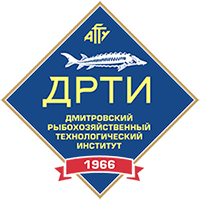 ИНФОРМАЦИОННОЕ СООБЩЕНИЕ И ПРИГЛАШЕНИЕI Национальная научно-техническая конференция«экономикА отраслЕЙ АГРОПРОМЫШЛЕННОГО КОМПЛЕКСА» 1 июня 2018 г.п. Рыбное, Дмитровский район, МОУВАЖАЕМЫЕ КОЛЛЕГИ!Приглашаем Вас принять участие в работе I Национальной научно-технической конференции «Развитие экономики рыбохозяйственной отрасли»,  которая состоится 1 июня 2018 года на базе Дмитровского рыбохозяйственного технологического института (филиал) ФГБОУ ВО «АГТУ» в п. Рыбное, Дмитровский район, Московская областьНаправления работы конференции:Опыт социально-экономических преобразований (на примере отрасли).Проблемы и перспективы международной и межрегиональной интеграции.Природно-ресурсный потенциал отрасли и регионального развития.Вопросы рационального природопользования и экологический менеджмент.Налоги и налоговая политика в отраслях АПК.Финансы отраслевых предприятий.Информационно-коммуникационные технологии в управлении отраслью АПК.Развитие отраслевого бухгалтерского учета.Статистика и аналитика отраслевой промышленности Законодательные основы функционирования предприятий отраслей экономикиТребования к представлению материалов:Для участия в конференции необходимо до 1 июня 2018 г. представить на электронный адрес оргкомитета конференции (juliasavjolova@mail.ru) одним письмом со следующими прикрепленными файлами:- заявку на участие в конференции;- материалы, оформленные в соответствии с нижеприведенными требованиями.Файл с материалами просьба называть по фамилии первого автора с расширением .doc. В теле письма указать «I Национальная, Фамилия Автора»Участие и публикация материалов в сборнике конференции - БЕСПЛАТНОЕ.Адрес оргкомитета конференции:141821, Российская Федерация, Московская область, Дмитровский район, пос. Рыбное, д. 36ДРТИ ФГБОУ ВО «АГТУ»Тел./факс: 8 (495) 994-97-12http:// www.дрти.рф E-mail: juliasavjolova@mail.ruОрганизационный комитет конференции:Председатель Солоненко Анна Александровна, к.э.н, директор ДРТИ филиала ФГБОУ ВО «АГТУ», Моск.обл., Дмитровский район, пос.РыбноеЗам. председателя Кокорев Юрий Иванович, к.э.н., профессор, член Совета при председателе Совета Федерации по вопросам агропромышленного комплекса и природопользования, г.МоскваЧлены оргкомитета:Волошин Григорий Александрович, к.э.н, заведующий лабораторией экономического прогнозирования Всероссийского научно-исследовательского института рыбного хозяйства и океанографии, г.МоскваГаджиев Назирхан Гаджиевич, проректор по экономике и финансам Дагестанского государственного университета, Заслуженный экономист Республики Дагестан, Президент Аудиторской Палаты Республики ДагестанНабиев Рамазан Аддулмуминович, д.э.н., профессор, член ВТОО «Союз дизайнеров России», Заслуженный строитель РФ, Почетный профессор АГТУ, директор Института градостроительства, ФГБОУ ВО «АГТУ», АстраханьФролова Ольга Алексеевна, д.э.н., профессор, директор института экономики и управления, Нижегородский государственный инженерно-экономический институт, г.КнягининоХарчева Ирина Владимировна, к.э.н., доцент, ио директора института непрерывного образования ФГБОУ ВО Российский государственный аграрный университет  МСХА им. М.А.Тимирязева, г.Москва Шогенов Бетал Аминович, д.э.н., профессор кафедры бухгалтерского учёта, анализа и аудита института экономики ФГБОУ ВПО «Кабардино-Балкарский государственный аграрный университет им. В.М. Кокова,  заслуженный деятель науки КБР, член экспертной комиссии Департамента учётной и финансовой политики МСХ РФ, академик РАЕН, г.НальчикОтветственный секретарь – Савёлова Юлия, методист кафедры «Гуманитарные и социально-экономические дисциплины» ДРТИ  ФГБОУ ВО «АГТУ». На сайте www.дрти.рф, размещена подробная информация о конференции. Уважаемые коллеги!Просим Вас довести данную информацию до сведения своих коллег и партнеров, интересующихся мероприятием. ЗАЯВКА НА УЧАСТИЕ в I Национальной научно-технической конференции  «экономикА отраслЕЙ АГРОПРОМЫШЛЕННОГО КОМПЛЕКСА» (1 июня 2018 г, ДРТИ, п. Рыбное, Московская область)Требования к оформлению материаловСодержание. В материалах необходимо сформулировать проблему, отразить объект и предмет исследования, полученные результаты и их новизну, область их применения.Оформление текста. В левом верхнем углу индекс УДК; ниже, по центру, через строку название доклада, прописными буквами, далее пробел, инициалы и фамилия автора (авторов); далее по центру название учебного заведения или организации, город, e-mail; далее пробел краткая аннотация объемом 3–7 строк (курсивом); далее пробел и ключевые слова (4-6 слов) по ширине прописными буквами, затем текст материалов; после пробела помещается библиографический список, на который имеются ссылки в тексте. В конце статьи повторить на английском языке: Ф.И.О. авторов, название доклада, краткую аннотацию  и ключевые слова.Рисунки и схемы не должны превышать по ширине поля страницы. Объем текста от 3 до 5 полных страниц формата А4. Все поля – . Текст. Шрифт – Times New Roman, размер 12 пт., абзацный отступ – ; межстрочный интервал – одинарный, межбуквенный и междусловный интервал – нормальный, простые формулы должны быть набраны символами (шрифт Symbol), специальные сложные символы, а также многострочные формулы должны быть набраны в редакторе формул Microsoft Equation 3.0; таблицы должны быть последовательно пронумерованы; иллюстрации могут выполняться средствами MS Word или в виде сканированных изображений (в градациях серого с разрешением 150 dpi), а также в виде векторных файлов в формате EMF и WMF при этом текстовые подписи должны быть переведены в кривые, подрисуночные подписи набираются шрифтом 10 пт. Ссылки на все приведенные в библиографическом списке источники обязательны (в тексте приводится порядковый номер работы в квадратных скобках, например: [2], [4–7], [1, 18, 25]).Оргкомитет оставляет за собой право отказа в публикации материалов, которые представлены с нарушением требований, сроков сдачи и/или не соответствуют тематике конференции.Принятые к печати работы публикуются в авторской редакции.Участники конференции предоставляют издателю неисключительное безвозмездное право на издание и размещение электронной версии материалов в сети Интернет с возможностью доступа к ней из любой точки мира.Материалы конференции будут изданы в виде электронного сборника материалов конференции и размещены в РИНЦ.Электронная версия материалов будет размещена на сайте Института www.дрти.рф. Пример:ФамилияИмяОтчествоУченая степеньУченое званиеМесто работы (полное наименование Вашей организации, страна и город (населенный пункт)ДолжностьТелефон рабочийТелефон сотовыйАдрес места работыE-mailНазвание материаловАннотация (до 350 знаков)Ключевые словаСоавторы (Ф.И.О., полностью)Направления работы конференции, в которой планируется участие (отметить)УДК 338.433СОВРЕМЕННЫЕ ПРАВИЛА ЭКОНОМИКИ ПРЕДПРИЯТИЯ АПК Иванов К.Г.ФГБОУ ВО Дмитровский рыбохозяйственный технологический институт «АГТУ», п. Рыбное, ivanov@mail.ruДана краткая характеристика сегмента рынка рыбной продукции высокой степени обработки. Приведены примеры современных экономических ………………………...ПРЕДПРИЯТИЕ, РЫБНАЯ ПРОМЫШЛЕННОСТЬ, ТЕХНОЛОГИЯ, ЭКОНОМИКАИкра и икорные продукты занимают особое место в структуре мирового рыбного рынка [1]. Устойчивый спрос на продукт формирует определенную культуру в процессе оборота……..Библиографический списокПетров В.В. Некоторые аспекты применения пищевых добавок в рыбоиндустрии // Технология и товароведение инновационных пищевых продуктов. 2015. - № 6 (35). - С. 71-76 …… (по ГОСТ Р 7.0.5 – 2008 «Библиографическая ссылка»)Ivanov A.S.Dmitrov Fishery Technological Institute "ASTU", RybnoeMODERN RULES OF THE ECONOMY OF THE ENTERPRISE OF THE APKA brief description of the market segment caviar and caviar products from the perspective of food production technology. Examples of modern technologies for the production of caviar and caviar products are given.CAVIAR, CAVIAR PRODUCTS,  TECHNOLOGY, QUALITY